 ZLÍNSKÝ KRAJSKÝ  FOTBALOVÝ  SVAZ 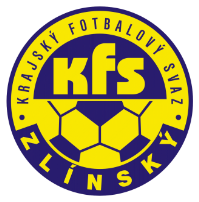 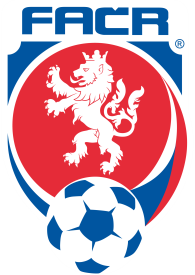 Hradská 854, 760 01 ZLÍN       Tel: 577 019 393Email: lukas@kfszlin.cz  
__________________________________________________________________________DK Zlínského KFS dle § 89 odst. 2 písm. a) zahajuje disciplinární řízeníPříjmení, jméno		ID			číslo utkání			oddílKovaříček Jan			98060983		2016720A2B2505		MalenoviceSokol David			89090493		2016720A3B2505		VeseláKrhůtek Jan			85031513		2016720A1A2507		FryštákPoslušný Marek		95081506		2016720A2A2502		SlušoviceZasedání DK Zl KFS proběhne ve středu 14.6.2017 v 15.00 hodin									Martin Bsonek									předseda DK Zl KFS